3.12.22. В целях реализации плана мероприятий по профилактике наркомании и табакокурения среди несовершеннолетних  представитель отдела просвещения духовного управления г.Махачкалы  Нугаев Гасан Заирбегович  провел  беседу среди  учащихся 8-9-х  классов  по темам: «Жизнь без наркотиков», «Наркотики и их последствия»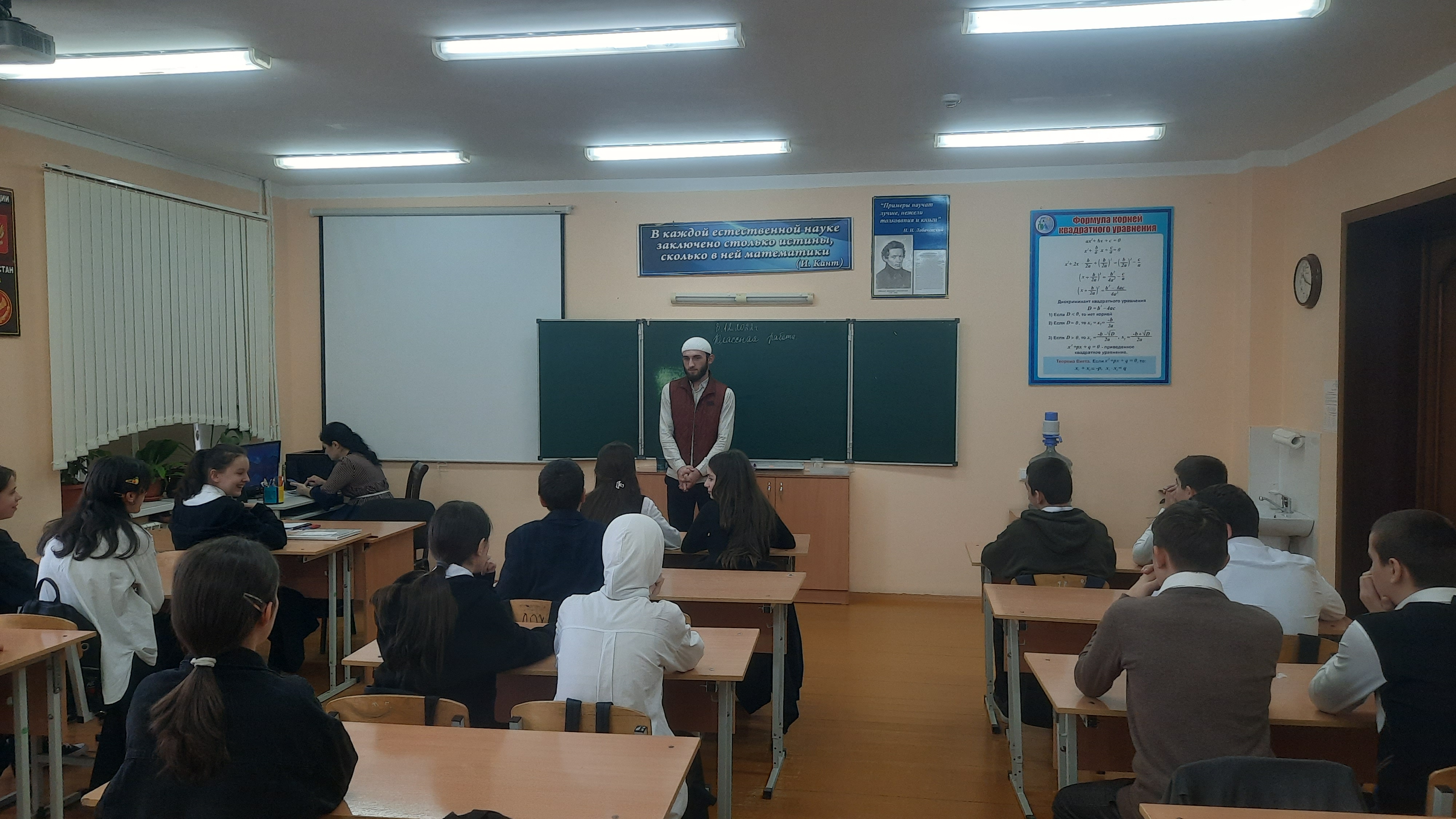 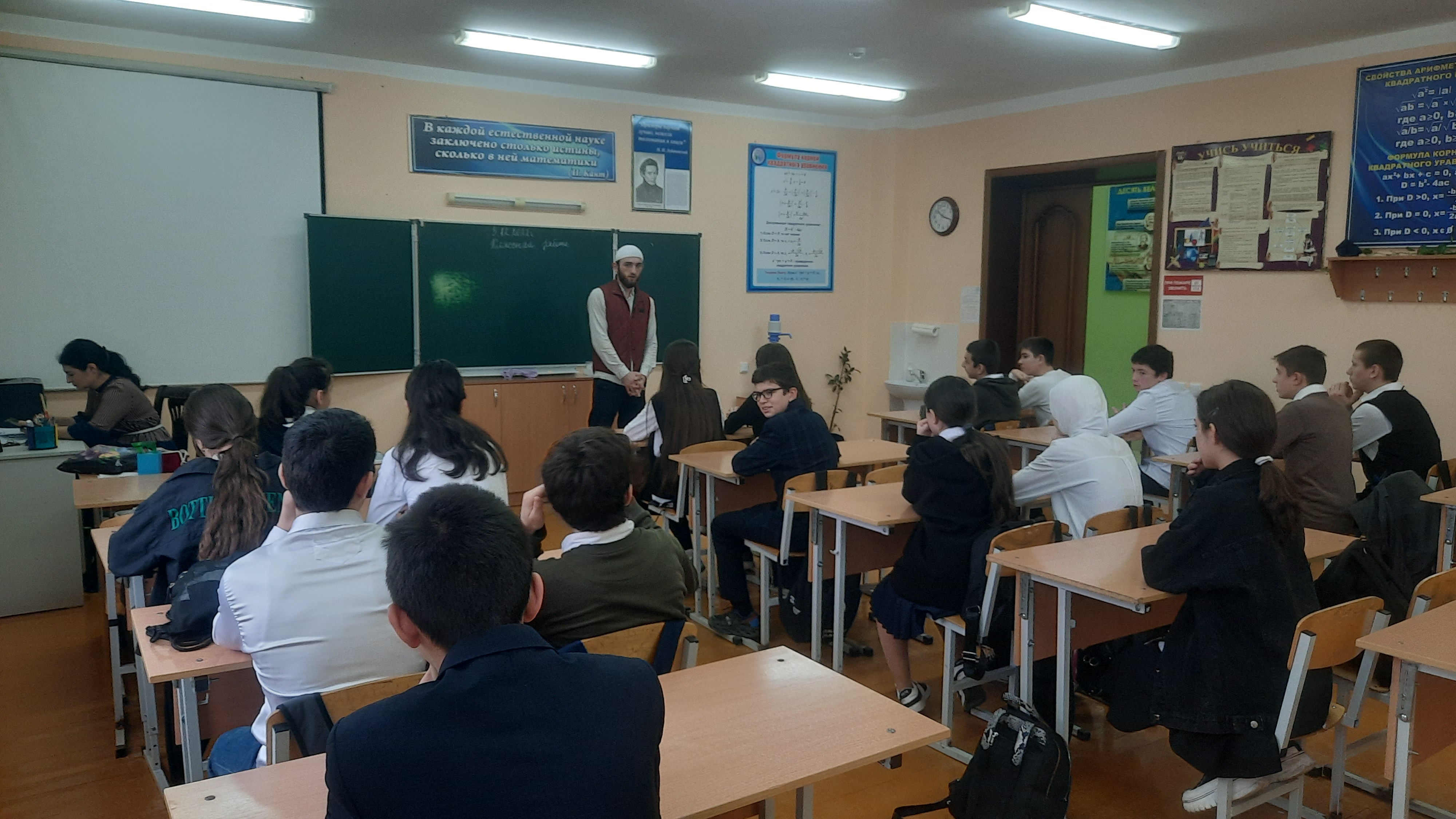 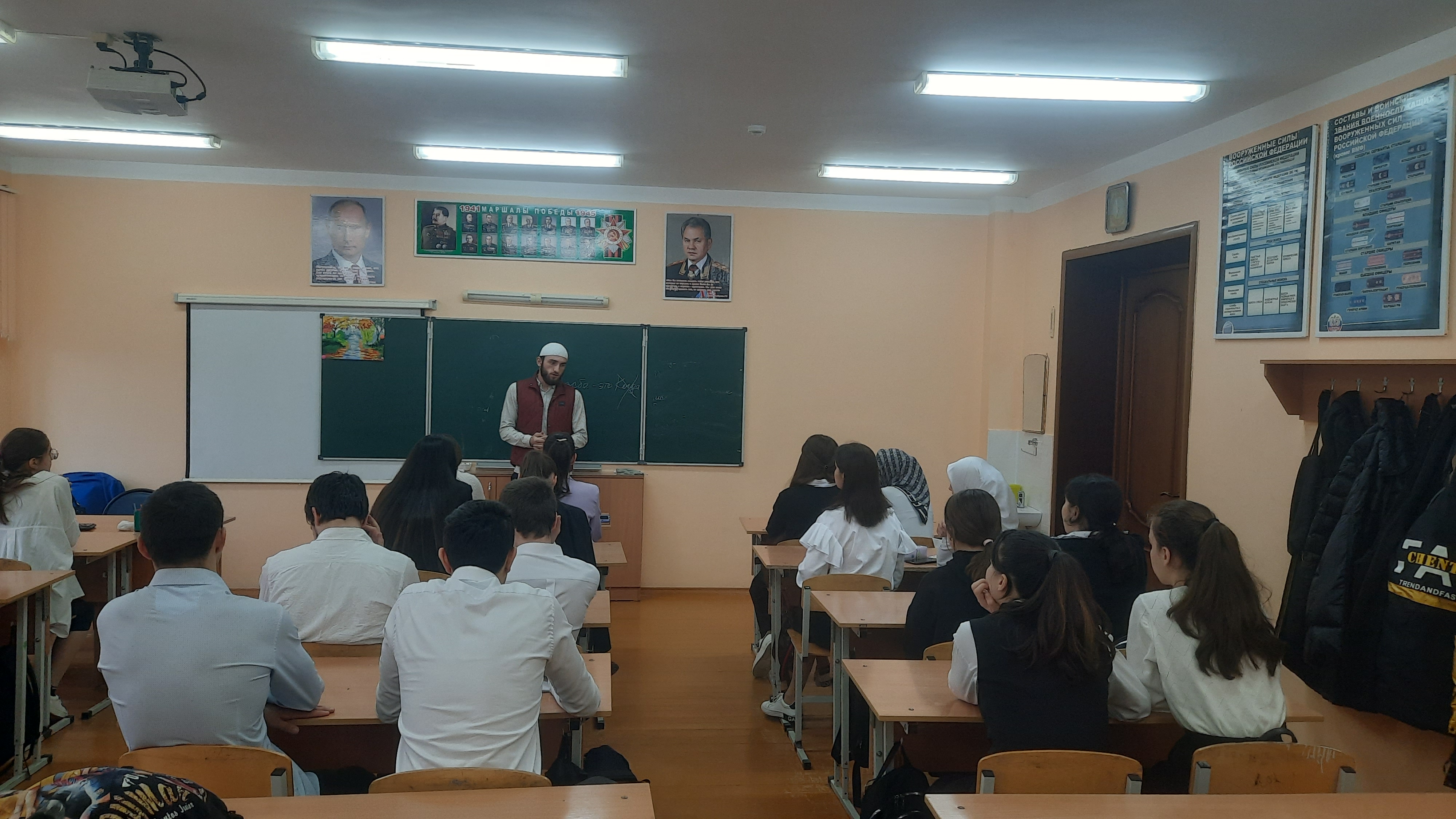 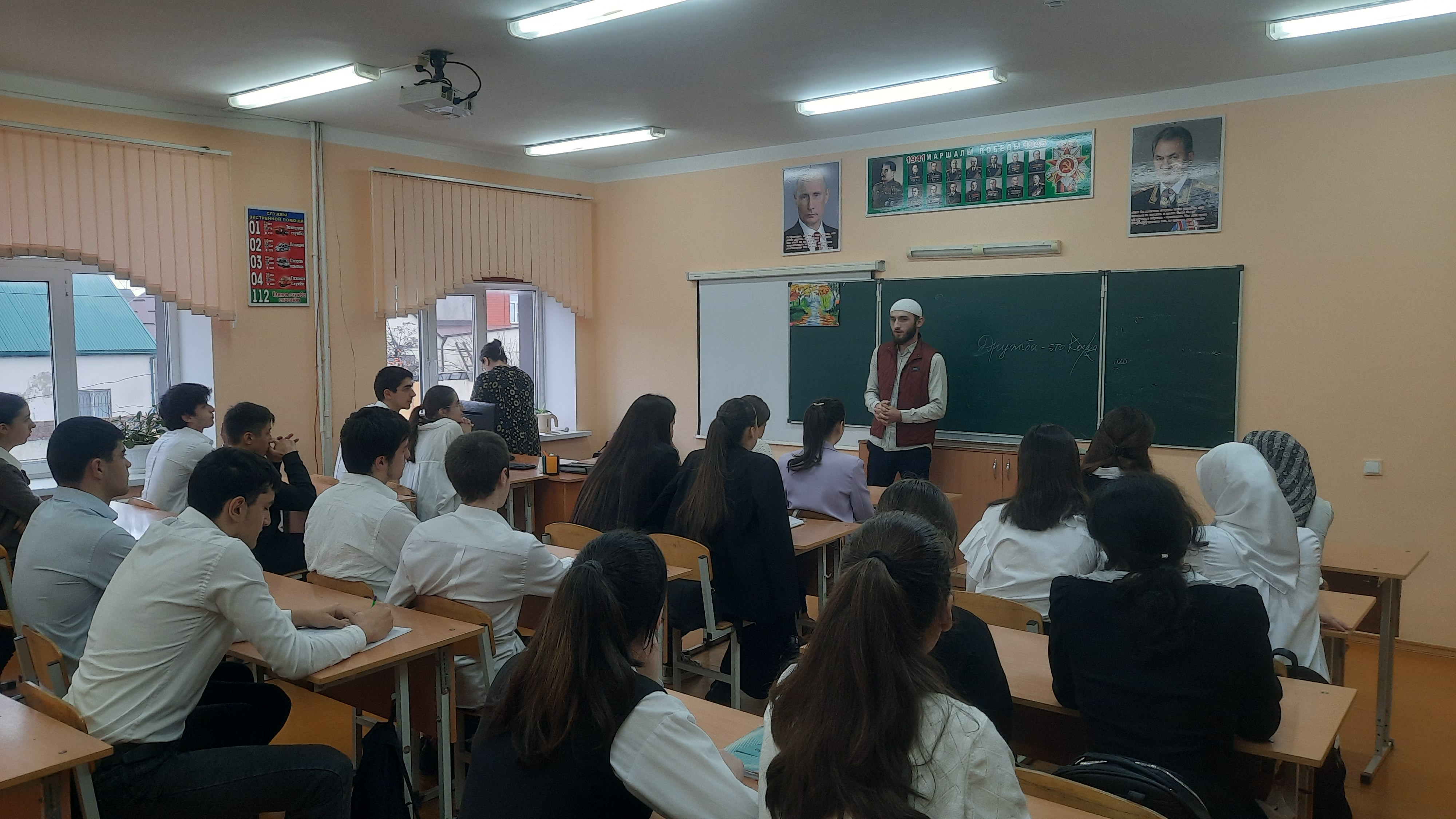 